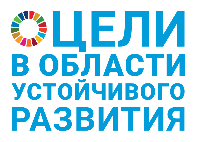 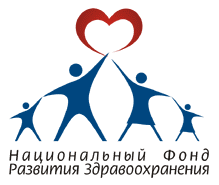 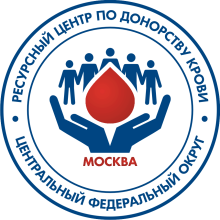 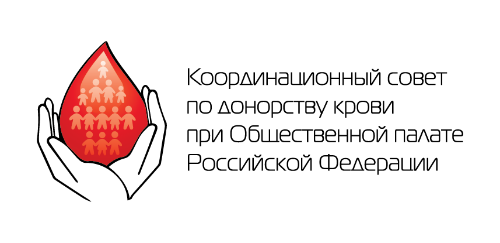 Некоммерческий фонд «Национальный фонд развития здравоохранения» создан в феврале 2006 г. по инициативе известных российских спортсменов при поддержке выдающихся представителей отечественной медицины и науки. Миссия фонда – изменить к лучшему качество здоровья людей и уровень здравоохранения.Оператор деятельности:Координационного совета по донорству крови при Общественной палате Российской ФедерацииМежрегионального ресурсного центра для СОНКО по донорству кровиМосковского ресурсного центра по донорству кровиВедущие направления работыПротиводействие распространению недостоверной информации о донорстве крови, костного мозга, онкогематологических, вирусных заболеваниях.Развитие безвозмездного регулярного донорства крови и добровольчества в сфере донорства.Разработка предложений, направленных на повышение качества условий оказания медицинской помощи.Задачи фондаСодействие формированию у населения практических знаний и навыков, направленных на поддержание здоровья, опирающихся на достижения современной медицины.Содействие укреплению здоровья, повышение работоспособности и творческого долголетия через развитие физической культуры и спорта, межсекторного партнерства и участия граждан в социальных проектах и программах.Участие в разработке и реализации проектов и программ в сфере здравоохранения, в том числе донорства крови, и иных проектов и программ, направленных на оздоровление человека и сохранения генофонда нации, повышение качества жизни и развитие человеческого капитала.Содействие развитию системы общественного контроля, в том числе в сфере здравоохранения, донорства крови, и обеспечение защиты прав, интересов и свобод доноров крови и ее компонентов, реципиентов и родственников.Реализуемые проекты (2020-2021 гг.)Достоверно о здоровье. Развитие основ медицинской грамотности и информационной культурыДонорство крови и COVID-19Лаборатория донорского движения. Генератор готовых решений для организаторов донорства крови#ДОНОРСТВОКРОВИРОССИИ: пространство взаимодействия – модельные решения по развитию регулярного безвозмездного донорства крови в регионах РоссииНезависимая оценка информационной открытости и доступности учреждений Службы кровиНезависимая оценка качества условий оказания услуг медицинскими организациями  IX Всероссийская премия за вклад в развитие донорства крови «СоУчастие»Цели устойчивого развитияНациональный фонд развития здравоохранения определяет свои принципы, ценности и деятельность в соответствии с Целями устойчивого развития ООН, в частности, Целью 3. Обеспечение здорового образа жизни и содействие благополучию для всех в любом возрасте.
Основные направления деятельности НФРЗ и их проектная реализация способствуют решению задач, поставленных Целями устойчивого развития. Так, развитие регулярного безвозмездного донорства крови и ее компонентов способствует решению задач ЦУР по снижению материнской смертности, предотвратимой смертности детей до 5 лет, сокращению числа смертей и травм от ДТП. Помимо этого, проекты как в сфере развития донорства, так и достоверности информации о здоровье, помогают решению задачи ЦУР по обеспечению охвата услугами здравоохранения.При ведении деятельности НФРЗ руководствуется концепцией ЦУР «Устойчивый офис» (экологичное ведение офисного хозяйства и управление НКО с учетом целей и ценностей устойчивого развития), обеспечивает достойные условия труда сотрудникам, гендерное равенство, поощряет повышение уровня образования.Прозрачность и открытость деятельностиВ развитие принципа прозрачности и открытости деятельности НФРЗ ежегодно выпускает публичные отчеты. Лауреат конкурса добровольных публичных отчетов некоммерческих организаций «Точка отсчета» (бронзовый, серебряный, золотой стандарты, лауреат номинации от Фонда президентских грантов).О фондег. Москва, Дмитровское шоссе, д. 27, стр.  1 info@nfrz.ru +7 (495) 782-93-34
nfrz.ru • spasibodonor.ru • donorcenter.ru • bit.ly/nfrzsocnet